				Проект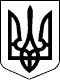 УКРАЇНАЧЕЧЕЛЬНИЦЬКА РАЙОННА РАДАВІННИЦЬКОЇ ОБЛАСТІРІШЕННЯ_________ 2019 року                                                                  23сесія 7 скликанняПро стан законності, боротьби зі злочинністю, охорони громадського порядку та виконання Єдиної комплексної правоохоронної ПрограмиЧечельницького районуЗаслухавши інформацію начальника Чечельницького відділення поліції Бершадського відділу поліції ГУ НП у Вінницькій області Басалиги Р.І.  «Про стан законності, боротьби зі злочинністю, охорони громадського порядку та виконання Єдиної комплексної правоохоронної  Програми  Чечельницького району», відповідно до пункту 36 частини 1 статті 43 Закону України «Про місцеве самоврядування в Україні», з метою покращення роботи із забезпечення правопорядку й безпеки громадян на території району, враховуючи висновки постійних комісій районної ради з питань регламенту, депутатської діяльності та етики, зміцнення законності і правопорядку, з питань бюджету та комунальної власності, районна рада ВИРІШИЛА:1. Інформацію начальника Чечельницького відділення поліції Бершадського відділу поліції ГУ НП у Вінницькій області Басалиги Р.І. про стан законності, боротьби зі злочинністю, охорони громадського порядку та виконання Єдиної комплексної правоохоронної Програми Чечельницького району взяти до відома.2. Рекомендувати	Чечельницькому відділенню поліції Бершадського відділу поліції ГУ НП у Вінницькій області спільно з органами місцевого самоврядування посилити профілактичну роботу серед населення щодо недопущення протиправних дій, порушення громадського порядку, проявів насильства в сім’ї, вживання алкогольних напоїв, наркотичних засобів і психотропних речовин. 3. Контроль за виконанням цього рішення покласти на постійні комісії районної ради з питань регламенту, депутатської діяльності та етики, зміцнення законності і правопорядку (Лісницький В.О.), з питань бюджету та комунальної власності (Савчук В.В.).Голова районної ради                                                        С. П’ЯНІЩУК Басалига Р.І.Лісницький В.О.Савчук В.В.Катрага Л.П.Кривіцька І.О.Лисенко Г.М.Крук Н.А.